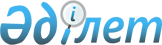 Об утверждении наименований и индексов автомобильных дорог общего пользования областного значенияПостановление акимата Карагандинской области от 19 апреля 2016 года № 28/07. Зарегистрировано Департаментом юстиции Карагандинской области 19 мая 2016 года № 3795
      В соответствии с Законом Республики Казахстан "Об автомобильных дорогах" от 17 июля 2001 года, Законом Республики Казахстан "О местном государственном управлении и самоуправлении в Республике Казахстан" от 23 января 2001 года акимат Карагандинской области ПОСТАНОВЛЯЕТ: 

      1. Утвердить наименования и индексы автомобильных дорог общего пользования областного значения Карагандинской области согласно приложению к настоящему постановлению. 

      2. Контроль за исполнением настоящего постановления возложить на первого заместителя акима Карагандинской области.

      3. Настоящее постановление вводится в действие по истечении десяти календарных дней после дня его первого официального опубликования.
      Согласовано:
      19.04.2016 жыл Наименования и индексы автомобильных дорог общего пользования областного значения Карагандинской области
					© 2012. РГП на ПХВ «Институт законодательства и правовой информации Республики Казахстан» Министерства юстиции Республики Казахстан
				
      Аким области

Н. Абдибеков

      Председатель Комитета автомобильных
дорог Министерства по инвестициям
и развитию Республики Казахстан

      _________________ Пшембаев М.К.
Приложение к постановлению
акимата Карагандинской области
от 19.04.2016 года № 28/07
Индекс автомобильной дороги
Наименование автомобильной дороги
КМ-1
Караганда-Шахтинск-Есенгельды-Щербаковское-Киевка километр (далее - км) 0-255
КМ-2
Караганда-Жартас-Долинка км 0-38
КМ-3
Абай-Новодолинка-Шахан-Молодецкое км 0-38
КМ-4
Караганда-Самарка-Атасу-Айнабулак км 0-204
КМ-5
Караганда-Акбастау-Сууксу-Тогызкудук км 0-101
КМ-6
Караганда-Шахтинск-Койбас км 0-13
КМ-7
Просторное-Жарык-Аксу-Аюлы-Актогай-Балхаш км 0-435
КМ-8
автомобильная дорога "Астана-Алматы"-Нуркен-Актогай км 0-96
КМ-9
Балхаш-Шашубай км 0-3
КМ-10
Подъезд к аэропорту города Балхаш км 0-3
КМ-11
"Караганда-Аягуз"-Белагаш-Керней-Семизбуга км 0-80
КМ-12
Караганда-Ботакара-Акбел-Умуткер км 0-35
КМ-13
Караганда-Акбел-Трудовое км 0-70
КМ-14
Караганда-Тогызкудук-Ботакара км 0-54
КМ-15
Караганда-Уштобе-Курлус км 0-18
КМ-16
Подъезд к аэропорту "Центральный" км 0-15
КМ-17
Восточный обход города Караганды км 0-5
КМ-18
Караганда-Сарань-Шахтинск км 0-35
КМ-19
Караганда-Новая Дубовка км 0-12
КМ-20
Караганда-Темиртау-Чкалова-Березняки км 0-19
КМ-21
Караганда-Темиртау-Гагаринское км 0-8
КМ-22
"Караганда-Аягуз"-Аюлы-Белагаш км 0-18
КМ-23
"Кызылорда-Павлодар"-Куушоки км 0-8
КМ-24
Караганда-Узенка км 0-3
КМ-25
"Кызылорда-Павлодар"-Сарань км 0-8
КМ-26
Караганда-Темиртау-Токаревка км 0-12
КМ-27
Кызылорда-Павлодар км 424-426, 429-433, 946-947
КМ-28
Астана-Кургальджино-Баршино-Шубаркуль-Кызылжар км 0-292
КМ-29
Каражал-Шалгия км 0-81
КМ-30
Каражал-Актау км 0-61
КМ-31
Каражал- поселок Жамбыл км 0-72
КМ-32
"Караганда-Аягуз"-Коянды-Егиндыбулак-Буркутты км 0-153
КМ-33
"Караганда-Аягуз"-Карагайлы-Каркаралинск км 0-31
КМ-34
Каркаралинск-Нуркена-Жамбыл км 0-66
КМ-35
"Караганды-Аягуз"-Инталы-Бесоба км 0-61
КМ-36
Киевка-Осакаровка км 0-83
КМ-37
Шахтер-Пржевальский км 0-50
КМ-38
Осакаровка-Молодежное км 0-81
КМ-39
Осакаровка-Литвиновское-Тельманское-Молодежное км 0-78
КМ-40
Темиртауский-Чапаево-Садовое-Осакаровка км 0-67
КМ-41
Улытау-Бозтумсык-Малшыбай-Сатпаев км 0-226
КМ-42
Жезказган-Аэропорт км 0-7
КМ-43
"Жезказган-Петропавловск"-Жезды-Карсакпай-Байконур-Косколь км 0-221
КМ-44
Жезказган-Петропавловск км 6-11, 22-24
КМ-45
Объезд города Жезказган км 0-7
КМ-46
Аксу-Аюлы-Кайракты-Агадырь-Моинты км 0-226
КМ-47
Жарык-Успенский-Агадырь км 0-86